Der Aufbau des Herzens Aufgaben:Lies den Informationstext „Der Weg des Blutes durch das Herz“.Beschrifte die Abbildung des Herzens mit allen fett markierten Begriffen des Informationstextes.Jeder Gruppenteilnehmer nimmt eine Darstellung/Modell des Herzens (Material 1 - 4) und beschreibt den Weg des Blutes durch das Herz in Einzelarbeit. Verwende dabei Fachbegriffe. Präsentiere dein Ergebnis von Aufgabe 3 innerhalb deiner Gruppe. Beschreibe dabei möglichst genau den Weg des Blutes durch das Herz (Fachbegriffe!). Während der Präsentation füllen die Zuhörer die Tabelle unterhalb des Infotextes aus. Im Anschluss an deine Präsentation erhältst du ein Feedback von deinen Gruppenteilnehmern.Vergleicht innerhalb eurer Gruppe die unterschiedlichen Darstellungen des Herzens. Klärt dazu folgende Fragen:Beschreibt, welche Strukturen dargestellt sind und welche fehlen? Erläutert, was das Modell leisten kann und was nicht. Begründet, welche Darstellung/Modell im Vergleich zum echten Herz der Realität am nächsten kommt? Infotext „Der Weg des Blutes durch das Herz“Das Blut fließt durch die Blutgefäße im Körper über die obere und untere Hohlvene in den rechten Vorhof. Von dort aus strömt es durch die Segelklappen weiter in die rechte Herzkammer. Von der rechten Herzkammer gelangt es durch die Taschenklappen in die Lungenarterie. Die Lungenarterie führt vom Herzen weg zur Lunge, wo das Blut in den Kapillaren der Lungenbläschen Kohlenstoffdioxid abgibt und mit Sauerstoff angereichert wird. Das sauerstoffreiche Blut gelangt durch die Lungenvene über den linken Vorhof und durch die Segelklappen in die linke Herzkammer. Von dort aus verlässt das Blut durch die Körperarterie (die Aorta) das Herz und wird durch den gesamten Körper gepumpt. So versorgt es die inneren Organe, die Muskulatur und das Gehirn ausreichend mit Sauerstoff und anderen lebenswichtigen Substanzen. Anschließend strömt das nun sauerstoffarme, kohlenstoffdioxidreiche Blut wieder zum Herzen zurück und der Kreislauf beginnt von neuem.Aufbau des Herzens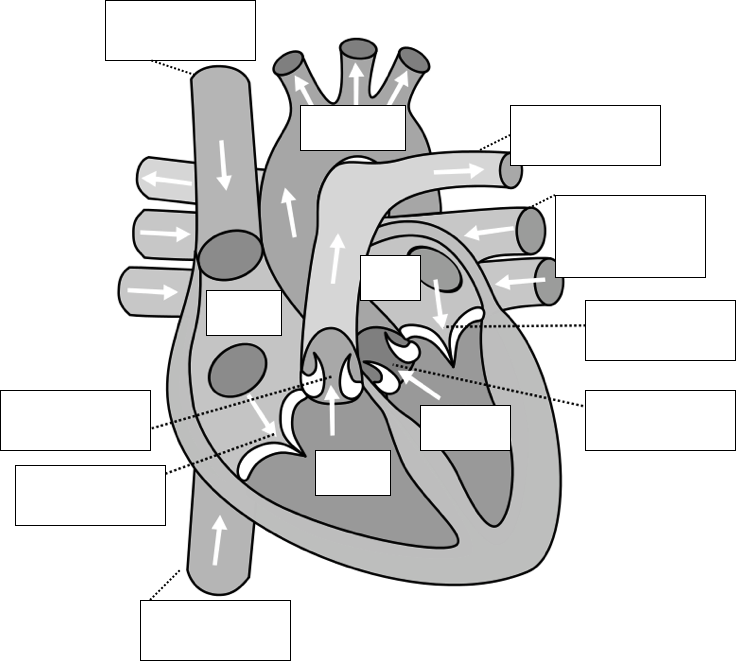 Bildquelle: Von Jakov - own work created in Inkscape, based on image by Yaddah, CC BY-SA 3.0, https://commons.wikimedia.org/w/index.php?curid=3327983 (verändert)Darstellungen / Modelle des Herzens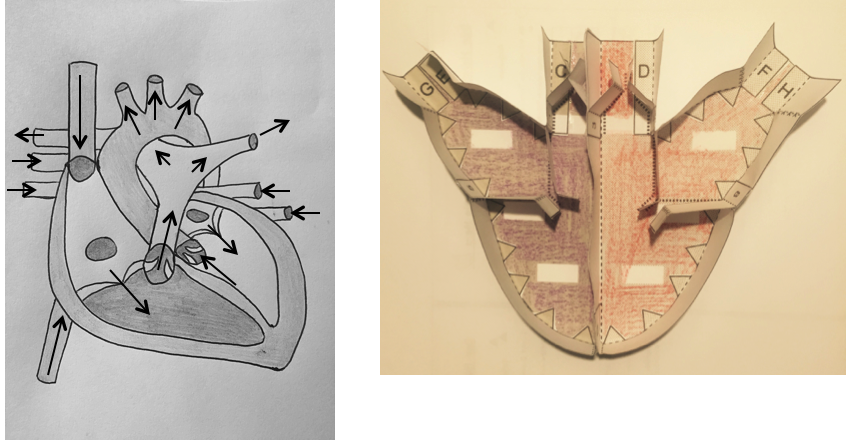 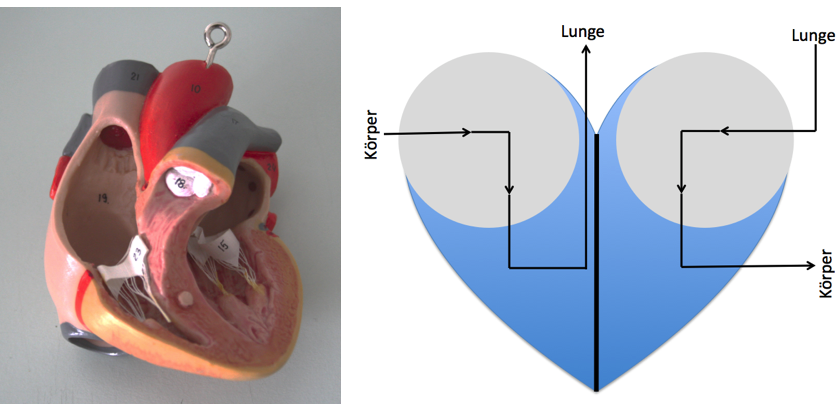 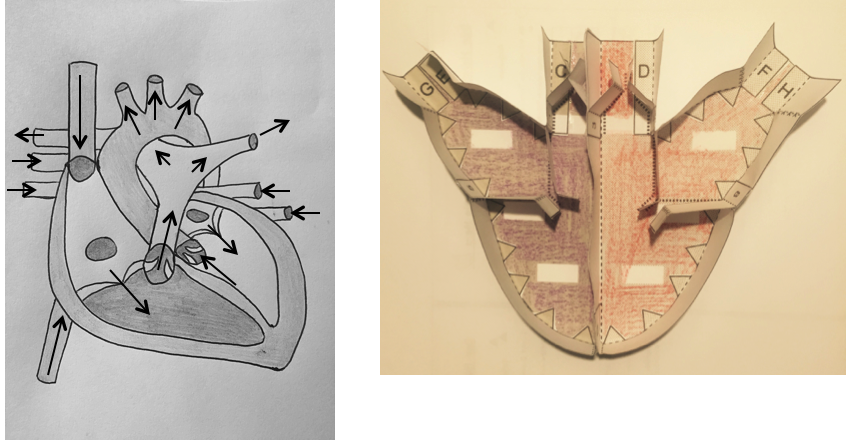 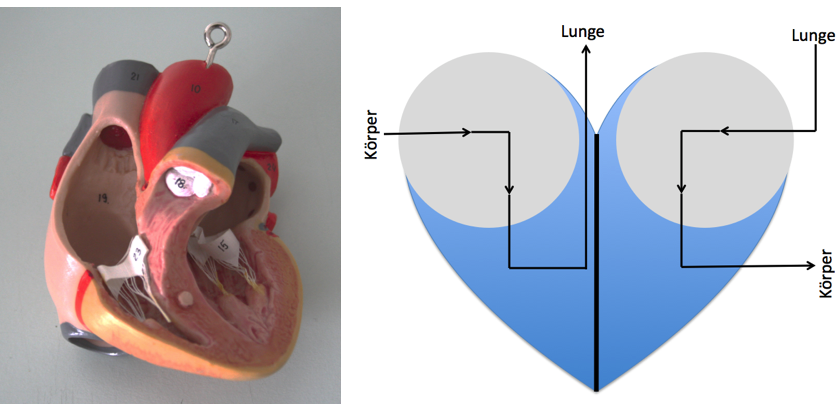 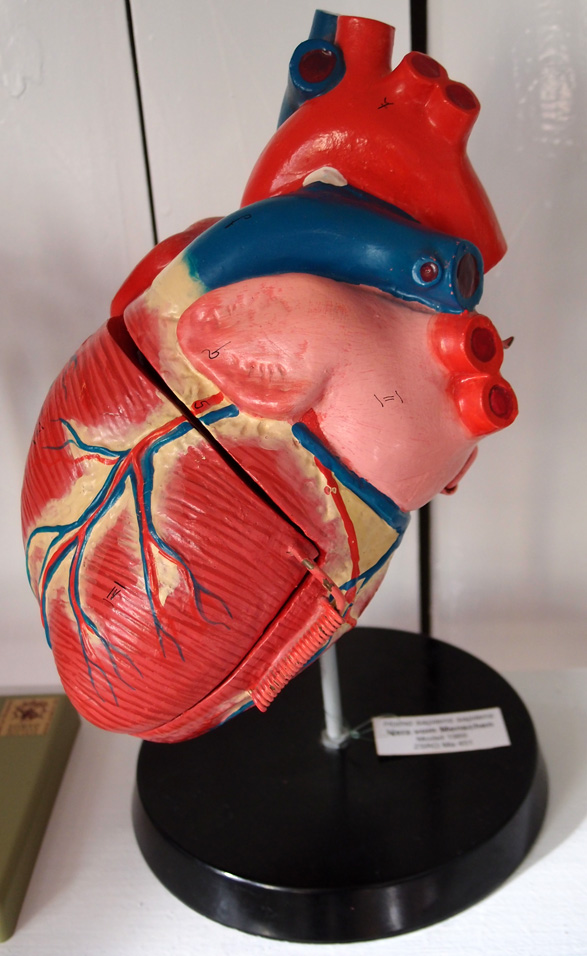 1, 4: Bildquellen: ZPG Bio 20162: Bastelbogen aus Klett Mediothek Biologie 2, Menschenkunde 1 (3-12-155013-6)3: By David Ludwig - Own work, CC BY-SA 3.0, https://commons.wikimedia.org/w/index.php?curid=20265664				Aufbau des Herzens 				Lösung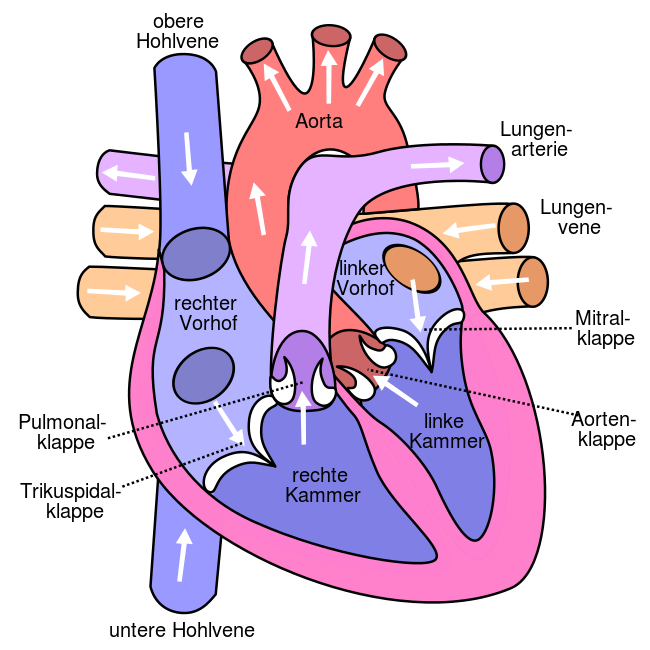 Bildquelle: Von Jakov - own work created in Inkscape, based on image by Yaddah, CC BY-SA 3.0, https://commons.wikimedia.org/w/index.php?curid=33279831234StrukturenLungenveneRechter VorhofLinker VorhofRechte HerzkammerTaschenklappenKörperarterie (Aorta)Hohlvene Linke HerzkammerSegelklappen Lungenarterie 